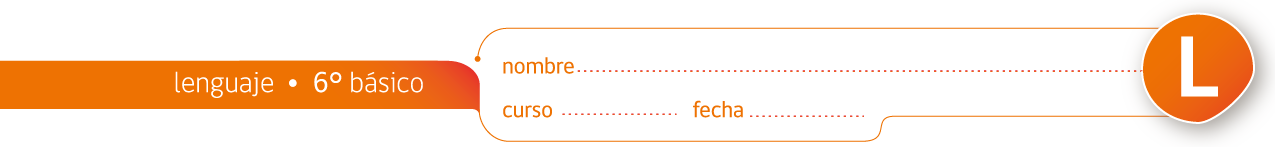 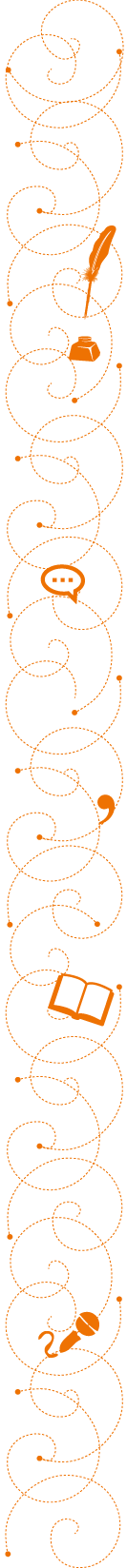 Comprensión de lectura: “Los tres hermanos y la vieja bruja”Para la realización de esta actividad, es necesario haber leído previamente el cuento “Los tres hermanos y la vieja bruja”, disponible en Currículum en Línea.1. Ordena, del 1 al 6, los siguientes acontecimientos del cuento.____ Los tres hermanos utilizan los elementos mágicos para deshacerse de la bruja.____ Los tres hermanos consiguen el tesoro.____ Tres hermanos emprenden la búsqueda de un tesoro, llevando un espejito, una peineta y una aguja.____ La vieja bruja se entera y sigue a los hermanos para quitarles el tesoro.____ Los tres hermanos deciden subir a un árbol para burlar a la bruja, pero dos de ellos son atrapados. ____ El menor de los hermanos atrapa a la bruja y libera a los hermanos.2. Comenta tus respuestas con tus compañeros y realiza una puesta en común.3. Teniendo en cuenta el acuerdo al que llegaron, escribe en un máximo de tres líneas el argumento del cuento “Los tres hermanos y la vieja bruja”:.......................................................................................................................................................................................................................................................................................................................................................................................................................................................................................................................................Adaptado por Currículum en Línea del Programa de Educación Rural de la División de Administración General. Ministerio de Educación de Chile.